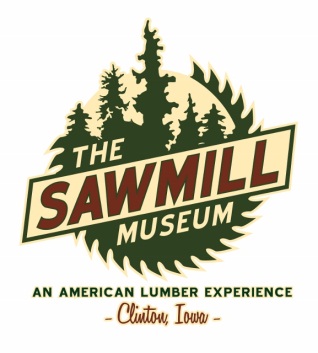 Family Membership FormThe Sawmill Museum Membership fee is $80. Includes up to 6 family members for 365 days from date of purchase.  FAMILY INFORMATIONLast Name: ______________________________________________Name and Age of All Family Members:NAME						             		                                       Adult or Child		  1. _______________________________________________		_________2. _______________________________________________		_________3. _______________________________________________		_________4. _______________________________________________		_________5. _______________________________________________		_________6. _______________________________________________		_________CONTACT INFORMATIONMAILING ADDRESS: ______________________________________________________________________			Street		          _____________________________________________________________________			City					State			ZipPHONE NUMBERS Home: ________________________________   Cell: ____________________________________E-mail Address: ___________________________________________________________________Office Information: Membership Number: __________________Date of Membership Bought:  __________________Date Membership Expires: ______________________Payment Method: ____________________________Special Notes (e.g. Additional Members at $10 each, accommodation notes):  